HESSISCHER FUSSBALL-VERBAND e.V.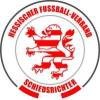 VerbandsschiedsrichterausschussSONDERBERICHT zu besonderen VorkommnissenSpieldatenSpieldatenSpieldatenSpieldatenSpieldatenSpieldatenSpieldatenSpieldatenSpieldatenSpieldatenSpieldatenSpieldatenSpieldatenSpieldatenPaarung:Paarung:Spielklasse:Spielklasse:Kreis/Region:Kreis/Region:Spieldatum:Spieldatum:Endstand:Endstand:Halbzeitstand:Halbzeitstand:Halbzeitstand:SR-Daten Name, Telefonnummer, E-Mail, Verein des SR/SRASR-Daten Name, Telefonnummer, E-Mail, Verein des SR/SRASR-Daten Name, Telefonnummer, E-Mail, Verein des SR/SRASR-Daten Name, Telefonnummer, E-Mail, Verein des SR/SRASR-Daten Name, Telefonnummer, E-Mail, Verein des SR/SRASR-Daten Name, Telefonnummer, E-Mail, Verein des SR/SRASR-Daten Name, Telefonnummer, E-Mail, Verein des SR/SRASR-Daten Name, Telefonnummer, E-Mail, Verein des SR/SRASR-Daten Name, Telefonnummer, E-Mail, Verein des SR/SRASR-Daten Name, Telefonnummer, E-Mail, Verein des SR/SRASR-Daten Name, Telefonnummer, E-Mail, Verein des SR/SRASR-Daten Name, Telefonnummer, E-Mail, Verein des SR/SRASR-Daten Name, Telefonnummer, E-Mail, Verein des SR/SRASR-Daten Name, Telefonnummer, E-Mail, Verein des SR/SRASR:SRA 1:SRA 2:Verfasser (wenn nicht SR)Verfasser (wenn nicht SR)Verfasser (wenn nicht SR)Erstelldatum:Erstelldatum:Erstelldatum:Erstelldatum:Angaben zum SachverhaltAngaben zum SachverhaltAngaben zum SachverhaltAngaben zum SachverhaltAngaben zum SachverhaltAngaben zum SachverhaltAngaben zum SachverhaltAngaben zum SachverhaltAngaben zum SachverhaltAngaben zum SachverhaltAngaben zum SachverhaltAngaben zum SachverhaltAngaben zum SachverhaltAngaben zum SachverhaltBetreff (z.B. Feldverweis, Spielabbruch, Zuschauerverfehlungen)Betreff (z.B. Feldverweis, Spielabbruch, Zuschauerverfehlungen)Betreff (z.B. Feldverweis, Spielabbruch, Zuschauerverfehlungen)Betreff (z.B. Feldverweis, Spielabbruch, Zuschauerverfehlungen)Betreff (z.B. Feldverweis, Spielabbruch, Zuschauerverfehlungen)Betreff (z.B. Feldverweis, Spielabbruch, Zuschauerverfehlungen)Wer beging das Vergehen?Angaben zur beschuldigten Person(z.B. Spieler, Trainer, Zuschauer usw. und dessen Verein)Wer beging das Vergehen?Angaben zur beschuldigten Person(z.B. Spieler, Trainer, Zuschauer usw. und dessen Verein)Wer beging das Vergehen?Angaben zur beschuldigten Person(z.B. Spieler, Trainer, Zuschauer usw. und dessen Verein)Wer beging das Vergehen?Angaben zur beschuldigten Person(z.B. Spieler, Trainer, Zuschauer usw. und dessen Verein)Name, Vorname:Name, Vorname:Wer beging das Vergehen?Angaben zur beschuldigten Person(z.B. Spieler, Trainer, Zuschauer usw. und dessen Verein)Wer beging das Vergehen?Angaben zur beschuldigten Person(z.B. Spieler, Trainer, Zuschauer usw. und dessen Verein)Wer beging das Vergehen?Angaben zur beschuldigten Person(z.B. Spieler, Trainer, Zuschauer usw. und dessen Verein)Wer beging das Vergehen?Angaben zur beschuldigten Person(z.B. Spieler, Trainer, Zuschauer usw. und dessen Verein)Funktion:/ RückennummerFunktion:/ RückennummerWer beging das Vergehen?Angaben zur beschuldigten Person(z.B. Spieler, Trainer, Zuschauer usw. und dessen Verein)Wer beging das Vergehen?Angaben zur beschuldigten Person(z.B. Spieler, Trainer, Zuschauer usw. und dessen Verein)Wer beging das Vergehen?Angaben zur beschuldigten Person(z.B. Spieler, Trainer, Zuschauer usw. und dessen Verein)Wer beging das Vergehen?Angaben zur beschuldigten Person(z.B. Spieler, Trainer, Zuschauer usw. und dessen Verein)Vereinszugehörigkeit:Vereinszugehörigkeit:Wann ereignete sich das Vergehen? (Minute)Wann ereignete sich das Vergehen? (Minute)Wann ereignete sich das Vergehen? (Minute)Wann ereignete sich das Vergehen? (Minute)Wann ereignete sich das Vergehen? (Minute)Wann ereignete sich das Vergehen? (Minute)Wie war der Spielstand zum Zeitpunkt des Vergehens?Wie war der Spielstand zum Zeitpunkt des Vergehens?Wie war der Spielstand zum Zeitpunkt des Vergehens?Wie war der Spielstand zum Zeitpunkt des Vergehens?Wie war der Spielstand zum Zeitpunkt des Vergehens?Wie war der Spielstand zum Zeitpunkt des Vergehens?Wo war das Vergehen? (genauer Ort des Vergehens)Wo war das Vergehen? (genauer Ort des Vergehens)Wo war das Vergehen? (genauer Ort des Vergehens)Wo war das Vergehen? (genauer Ort des Vergehens)Gegen wen richtete sich das Vergehen?(z.B. Gegenspieler, Mitspieler, Schiedsrichter, Zuschauer usw.)Gegen wen richtete sich das Vergehen?(z.B. Gegenspieler, Mitspieler, Schiedsrichter, Zuschauer usw.)Gegen wen richtete sich das Vergehen?(z.B. Gegenspieler, Mitspieler, Schiedsrichter, Zuschauer usw.)Gegen wen richtete sich das Vergehen?(z.B. Gegenspieler, Mitspieler, Schiedsrichter, Zuschauer usw.)Name, Vorname:Name, Vorname:Gegen wen richtete sich das Vergehen?(z.B. Gegenspieler, Mitspieler, Schiedsrichter, Zuschauer usw.)Gegen wen richtete sich das Vergehen?(z.B. Gegenspieler, Mitspieler, Schiedsrichter, Zuschauer usw.)Gegen wen richtete sich das Vergehen?(z.B. Gegenspieler, Mitspieler, Schiedsrichter, Zuschauer usw.)Gegen wen richtete sich das Vergehen?(z.B. Gegenspieler, Mitspieler, Schiedsrichter, Zuschauer usw.)Funktion:Funktion:Gegen wen richtete sich das Vergehen?(z.B. Gegenspieler, Mitspieler, Schiedsrichter, Zuschauer usw.)Gegen wen richtete sich das Vergehen?(z.B. Gegenspieler, Mitspieler, Schiedsrichter, Zuschauer usw.)Gegen wen richtete sich das Vergehen?(z.B. Gegenspieler, Mitspieler, Schiedsrichter, Zuschauer usw.)Gegen wen richtete sich das Vergehen?(z.B. Gegenspieler, Mitspieler, Schiedsrichter, Zuschauer usw.)Vereinszugehörigkeit:Vereinszugehörigkeit:Wo war der Ball zum Zeitpunkt des Vergehens? War er noch erreichbar/spielbar?Wo war der Ball zum Zeitpunkt des Vergehens? War er noch erreichbar/spielbar?Wo war der Ball zum Zeitpunkt des Vergehens? War er noch erreichbar/spielbar?Wo war der Ball zum Zeitpunkt des Vergehens? War er noch erreichbar/spielbar?Wo war der Ball zum Zeitpunkt des Vergehens? War er noch erreichbar/spielbar?Wo war der Ball zum Zeitpunkt des Vergehens? War er noch erreichbar/spielbar?Wo war der Ball zum Zeitpunkt des Vergehens? War er noch erreichbar/spielbar?Wo war der Ball zum Zeitpunkt des Vergehens? War er noch erreichbar/spielbar?Wo war der Ball zum Zeitpunkt des Vergehens? War er noch erreichbar/spielbar?MeterMeter Ja  Nein Ja  Nein Ja  NeinWo stand der SR bzw. der SRA zum Zeitpunkt des Vorfalls? (Entfernung)Wo stand der SR bzw. der SRA zum Zeitpunkt des Vorfalls? (Entfernung)Wo stand der SR bzw. der SRA zum Zeitpunkt des Vorfalls? (Entfernung)Wo stand der SR bzw. der SRA zum Zeitpunkt des Vorfalls? (Entfernung)Wo stand der SR bzw. der SRA zum Zeitpunkt des Vorfalls? (Entfernung)Wo stand der SR bzw. der SRA zum Zeitpunkt des Vorfalls? (Entfernung)Wo stand der SR bzw. der SRA zum Zeitpunkt des Vorfalls? (Entfernung)Wo stand der SR bzw. der SRA zum Zeitpunkt des Vorfalls? (Entfernung)Wo stand der SR bzw. der SRA zum Zeitpunkt des Vorfalls? (Entfernung)MeterMeterWar das Spiel zum Zeitpunkt des Vergehens unterbrochen?War das Spiel zum Zeitpunkt des Vergehens unterbrochen?War das Spiel zum Zeitpunkt des Vergehens unterbrochen?War das Spiel zum Zeitpunkt des Vergehens unterbrochen?War das Spiel zum Zeitpunkt des Vergehens unterbrochen?War das Spiel zum Zeitpunkt des Vergehens unterbrochen?War das Spiel zum Zeitpunkt des Vergehens unterbrochen?War das Spiel zum Zeitpunkt des Vergehens unterbrochen?War das Spiel zum Zeitpunkt des Vergehens unterbrochen? Ja   Nein Ja   Nein Ja   Nein Ja   Nein Ja   NeinWurde der beschuldigte Spieler vorher gefoult oder provoziert?Wurde der beschuldigte Spieler vorher gefoult oder provoziert?Wurde der beschuldigte Spieler vorher gefoult oder provoziert?Wurde der beschuldigte Spieler vorher gefoult oder provoziert?Wurde der beschuldigte Spieler vorher gefoult oder provoziert?Wurde der beschuldigte Spieler vorher gefoult oder provoziert?Wurde der beschuldigte Spieler vorher gefoult oder provoziert?Wurde der beschuldigte Spieler vorher gefoult oder provoziert?Wurde der beschuldigte Spieler vorher gefoult oder provoziert? Ja   Nein Ja   Nein Ja   Nein Ja   Nein Ja   NeinKonnte der gefoulte Spieler weiterspielen?Konnte der gefoulte Spieler weiterspielen?Konnte der gefoulte Spieler weiterspielen?Konnte der gefoulte Spieler weiterspielen?Konnte der gefoulte Spieler weiterspielen?Konnte der gefoulte Spieler weiterspielen?Konnte der gefoulte Spieler weiterspielen?Konnte der gefoulte Spieler weiterspielen?Konnte der gefoulte Spieler weiterspielen? Ja   Nein Ja   Nein Ja   Nein Ja   Nein Ja   NeinWie und wo wurde das Spiel fortgesetzt?Wie und wo wurde das Spiel fortgesetzt?Wie und wo wurde das Spiel fortgesetzt?Wie und wo wurde das Spiel fortgesetzt?Welche Wirkung wurde bei der Spielfortsetzung erzielt?(z.B. bei Straf- oder Freistoß in Tornähe)(Nur bei besonderer Situation)Welche Wirkung wurde bei der Spielfortsetzung erzielt?(z.B. bei Straf- oder Freistoß in Tornähe)(Nur bei besonderer Situation)Welche Wirkung wurde bei der Spielfortsetzung erzielt?(z.B. bei Straf- oder Freistoß in Tornähe)(Nur bei besonderer Situation)Welche Wirkung wurde bei der Spielfortsetzung erzielt?(z.B. bei Straf- oder Freistoß in Tornähe)(Nur bei besonderer Situation)Verhalten des/der Beschuldigten nachdem Feldverweis/Vergehen
(auf dem Platz / in der Kabine/ nach dem Spiel)Verhalten des/der Beschuldigten nachdem Feldverweis/Vergehen
(auf dem Platz / in der Kabine/ nach dem Spiel)Verhalten des/der Beschuldigten nachdem Feldverweis/Vergehen
(auf dem Platz / in der Kabine/ nach dem Spiel)Verhalten des/der Beschuldigten nachdem Feldverweis/Vergehen
(auf dem Platz / in der Kabine/ nach dem Spiel)Ausführliche Beschreibung des Vergehens bzw. des Geschehensablaufs 